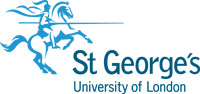 Institute of Medical & Biomedical Education (IMBE)Staff Development Funding SchemeSt George’s, University of London (SGUL) is committed to providing opportunities for staff to develop the skills they need to be successful in their role and to further develop their careers. A range of training opportunities are provided via Human Resources, and are detailed on the Portal (https://portal.sgul.ac.uk/org/cs/hr/staff-development).In addition, IMBE has a small annual fund, the IMBE Staff Development Funding Scheme (SDFS), to which staff can apply for funding to cover all or part of the cost of completing training and development opportunities offered by external providers. How to applyIndividuals should in the first instance discuss and agree their training / development needs with their line manager. In the event that these needs cannot be met via the SGUL internal provision, an application can be made to the IMBE SDFS.All elements of the form must be completed prior to submission; incomplete forms will not be considered. Completed forms should be sent to Farishta Yousuf.Applications will be reviewed by the IMBE Senior Leadership Team, and the outcomes confirmed directly to the applicant.Applications must be made in advance of the training / development event; applications for retrospective funding will not be considered.Guidance notesThe IMBE SDFS is open to all IMBE staff holding a substantive contract of employment with SGUL (including staff members of the Education Strategy and Development Office).The term ‘training’ is used throughout this document to refer to any training or staff development event.Applications for group training will be considered. One person (normally the most senior group member) should complete the personal details section, and then add the names of other participants in the appropriate box. Staff attending team / group events are excluded from the requirement to sign the Training Agreement.Accommodation costs will only be covered if required by the training or development event and are within SGUL’s expenses policy. Travel costs can be applied for in accordance with SGUL’s expenses policy. Travel must be booked via the SGUL approved agent.Details of the SGUL expenses policy can be found here.Subsistence costs will not be covered.Staff who receive financial support via the SDFS are required to sign a Training Agreement (see Appendix A); this includes the requirement to repay all or part of the funding awarded if they leave SGUL employment at any time between commencing the training event and 12 months after its completion. Staff attending group or mandatory events are exempt from this requirement.Absence from work to complete training events is granted at the discretion of the line manager. Requests can be denied if operational needs do not permit an absence.Successful applicants are excluded from the scheme for 12 months from the date any training event previously funded from the scheme concludes.It is expected that applicants will be up-to-date with all their mandatory training requirements. Confirmation will be sought via MyWorkplace once this reporting function is available.The IMBE SDFA is provided on a discretionary basis and does not form part of an employee’s contract of employment. It may be amended or withdrawn as deemed necessary by the Institute Director.Interest-free study loans are available to SGUL employees for award-bearing programmes such as Master's level courses and other programmes which are not an essential requirement of an individual's role.  Non-essential training and development is defined as training that doesn't fall into the essential category but would still benefit the University through improvements to quality of research, teaching and service delivery, e.g. further degrees, professional/vocational qualifications.  SGUL employees can apply for a study loan up to £5000, with repayments being made over 10 months via salary deductions.  Further information can be obtained directly from the SGUL Staff Development Team.IMBE Staff Development Funding Scheme Application Form(1) Personal Details(2) Team / Group Training (to be completed only when funding is being requested for a team/group event).Details of all participants must be listed. Additional lines can be added as necessary.(3) Training event details(4) Funding detailsAll figures must be given in Pounds Sterling (GBP), however if payable in another currency the total in that currency should also be provided.(5) Rationale for application In assessing your application, the IMBE Senior Leadership Team will consider the benefit to the applicant and the Institute. (6) Applicant’s DeclarationIn signing this form, the applicant confirms that they have read and understood the guidance notes, including the requirement to complete and comply with the Training Agreement (Appendix A) if successful in their application.(7) Statement of support from the Line ManagerIn signing this form, the line manager confirms that they have discussed and agreed training / development needs with the applicant, are satisfied that the training offered internally at SGUL does not meet these needs and are supportive of this application.(8) Confirmation of support from Head of Centre/School (for staff based in IMBE academic Centres or School), Head of e-Learning Unit (for e-learning staff) or Director of Education Operations (for Professional Services staff)In signing this form, the Head of Centre or School / Head of e-Learning Unit / Director of Education Operations confirms that they have discussed the training / development needs detailed above with the applicant and / or their line manager, are satisfied that the training offered internally at SGUL does not meet these needs and are supportive of the application.THE FOLLOWING SECTION IS FOR OFFICE USE ONLYAppendix 1Institute of Medical & Biomedical Education (IMBE)Staff Development Funding SchemeTraining AgreementThis form must be completed and submitted by successful applicants to the IMBE Staff Development Funding Scheme before funding will be released. Forms must be personally signed by the applicant, scanned and returned to Farishta Yousuf. Electronic signatures will not be accepted.Applicant DetailsRepayment ScheduleApplicant declarationIn signing this form, I understand that SGUL reserves the right to reclaim funding awarded if I leave SGUL employment as per the Repayment Schedule above, or in its entirety if I fail to attend or complete the training.ForenameSurnameEmail addressTelephone Job title IMBE Centre/School/UnitName of line managerForenameSurnameJob titleTitle of training eventTraining providerTraining type (please indicate as appropriate)Training type (please indicate as appropriate)one-off eventcourse(more than 1 day)Start DateEnd DateNumber of days absence requiredNumber of days absence requiredApplication / registration deadlineApplication / registration deadlineIs this training mandatory for your role? (please indicate as appropriate)Is this training mandatory for your role? (please indicate as appropriate)YesNoTraining event fee If this is not a single fee, give a breakdown of component costsTravel costs Please give details of all travelAccommodation costsSpecify number of nights, venue name, address and websiteAny other costs applied forSpecify detailsTotal funding applied forHow does this training event fit with your current role and development needs?(maximum 200 words)How will IMBE benefit from you completing this training?(maximum 100 words)If this training is mandatory for your role, please give explanatory details(maximum 50 words)SignatureDateForenameSurnameEmail addressTelephone Job title Please state how the proposed training event will contribute to the development of the applicant and how this will make a value-added contribution to IMBE’s strategic goals(maximum 200 words)SignatureDateForenameSurnameEmail addressTelephone Job title SignatureDateDate received   Date actioned    CF Panel approved    YES / NOTotal funding awarded: £ Budget to be used    Budget to be used    ForenameSurnameEmail addressTelephoneTraining event titleTraining providerStart dateEnd dateTotal Funding AwardedPoint of departure from SGULRepayment termsPrior to commencing or completing the training event100% of the funding awardedWithin 6 months of completing the training event75% of the funding awardedBetween 6 – 12 months after completion of the training event50% of the funding awarded12 months after completion of the training eventNo repayment requiredSignatureDate